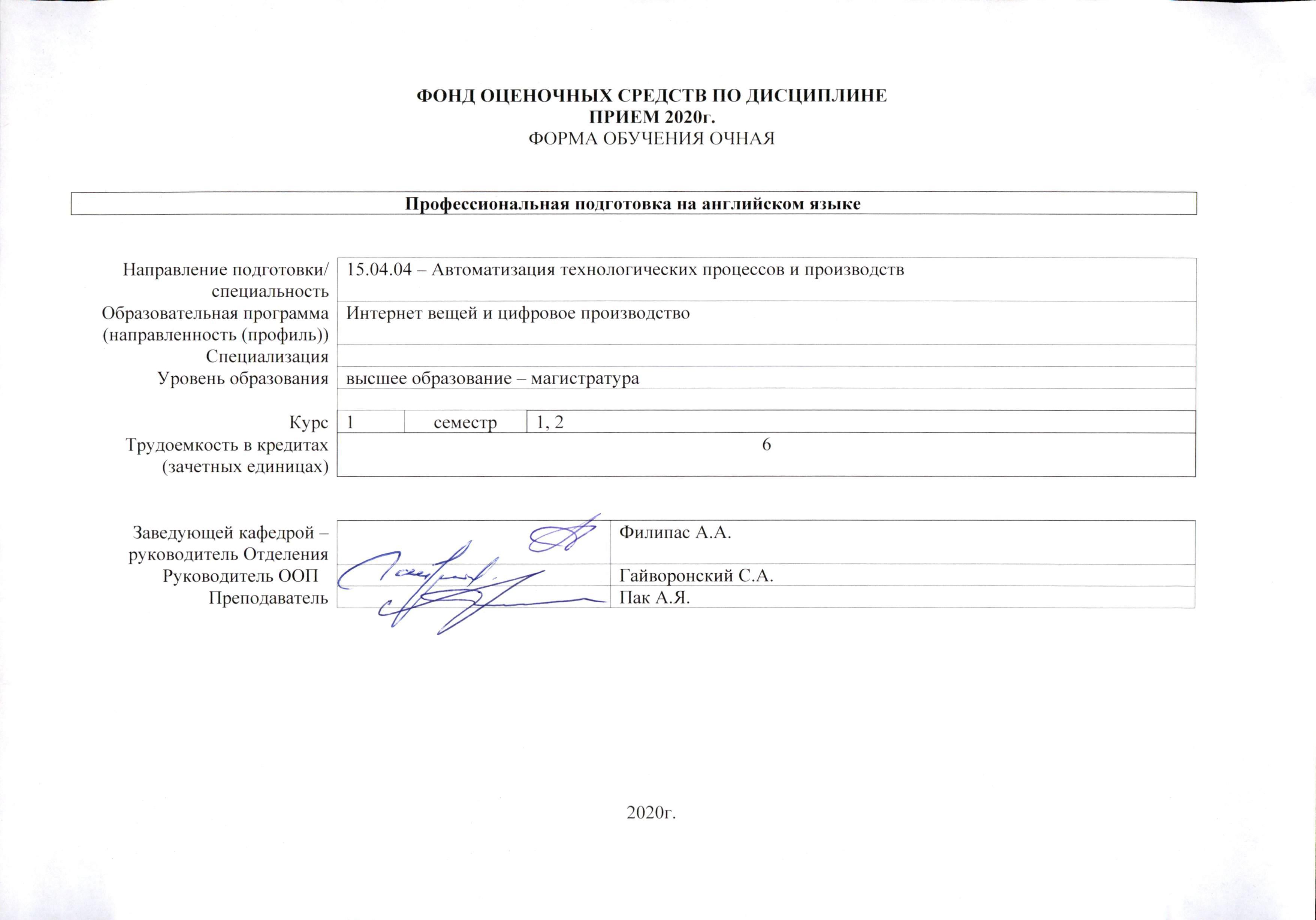 Роль дисциплины «Профессиональная подготовка на английском языке» в формировании компетенций выпускника:Показатели и методы оцениванияШкала оцениванияПорядок организации оценивания результатов обучения в университете регламентируется отдельным локальным нормативным актом – «Система оценивания результатов обучения в Томском политехническом университете (Система оценивания)» (в действующей редакции). Используется балльно-рейтинговая система оценивания результатов обучения. Итоговая оценка (традиционная и литерная) по видам учебной деятельности (изучение дисциплин, УИРС, НИРС, курсовое проектирование, практики) определяется суммой баллов по результатам текущего контроля и промежуточной аттестации (итоговая рейтинговая оценка -  максимум 100 баллов).  Распределение основных и дополнительных баллов за оценочные мероприятия текущего контроля и промежуточной аттестации устанавливается календарным рейтинг-планом дисциплины.Рекомендуемая шкала для отдельных оценочных мероприятий входного и текущего контроляШкала для оценочных мероприятий экзамена Перечень типовых заданий Методические указания по процедуре оцениванияКод компетенцииНаименование компетенцииСоставляющие результатов освоения (дескрипторы компетенции)Составляющие результатов освоения (дескрипторы компетенции)Код компетенцииНаименование компетенцииКодНаименованиеУК(У)-3Способен организовывать и руководить работой команды, вырабатывая командную стратегию для достижения поставленной целиУК(У)-3.З2Знает  особенности профессионального этикета западной и отечественной культурУК(У)-3Способен организовывать и руководить работой команды, вырабатывая командную стратегию для достижения поставленной целиУК(У)-3.У2Умеет составлять и представлять техническую и научную информацию, используемую в профессиональной деятельности, в виде презентацииУК(У)-3Способен организовывать и руководить работой команды, вырабатывая командную стратегию для достижения поставленной целиУК(У)-3.В2Владеет навыками монологического высказывания на иностранном языке по профилю своей специальности, аргументировано излагая свою позицию и используя вспомогательные средства (таблицы, графики, диаграммы и т.п.)УК(У)-4Способен применять современные коммуникативные технологии, в том числе на иностранном (-ых) языке (-ах), для академического и профессионального взаимодействияУК(У)-4.З1Знает терминологию на иностранном языке в изучаемой и смежных областях знаний; особенности научно-технического функционального стиля изучаемого иностранного языкаУК(У)-4Способен применять современные коммуникативные технологии, в том числе на иностранном (-ых) языке (-ах), для академического и профессионального взаимодействияУК(У)-4.У1Умеет осуществлять письменный перевод профессионально-ориентированных аутентичных текстовУК(У)-4Способен применять современные коммуникативные технологии, в том числе на иностранном (-ых) языке (-ах), для академического и профессионального взаимодействияУК(У)-4.В1Владеет опытом вести переписку в профессиональных и научных целяхОПК(У)-1готовность к коммуникации в устной и письменной формах на русском и иностранном языках для решения задач профессиональной деятельностиОПК(У)-1.З2основных особенностей и правил перевода с использованием терминологии из своей профессиональной деятельностиОПК(У)-1готовность к коммуникации в устной и письменной формах на русском и иностранном языках для решения задач профессиональной деятельностиОПК(У)-1.У2понимать высказывания и реплики профессионального характера; составлять общий план письменного сообщения профессионального характераОПК(У)-1готовность к коммуникации в устной и письменной формах на русском и иностранном языках для решения задач профессиональной деятельностиОПК(У)-1.В2навыками использования английского языка в своей профессиональной деятельностиПланируемые результаты обучения по дисциплинеПланируемые результаты обучения по дисциплинеКод контролируемой компетенции (или ее части)Наименование раздела дисциплиныМетоды оценивания (оценочные мероприятия)КодНаименованиеКод контролируемой компетенции (или ее части)Наименование раздела дисциплиныМетоды оценивания (оценочные мероприятия)РД-1способен осуществлять социальное взаимодействие и реализовывать свою роль в командеУК-3Раздел 1. ВведениеРаздел 6. Синтез непрерывных линейных систем с заданными показателями качества регулированияРаздел 7. Анализ систем автоматического управления в пространстве состоянийУстный и письменный опрос студентовРД-2способен осуществлять социальное взаимодействие и реализовывать свою роль в командеУК-3Раздел 4. Устойчивость непрерывных линейных системРаздел 3. Структурные преобразования САУРаздел 8. Формы математического описания нелинейных системУстный и письменный опрос студентовРД-3способен осуществлять социальное взаимодействие и реализовывать свою роль в командеУК-3Раздел 8. Формы математического описания нелинейных системРаздел 4. Устойчивость непрерывных линейных системРаздел 6. Синтез непрерывных линейных систем с заданными показателями качества регулированияРаздел 7. Анализ систем автоматического управления в пространстве состоянийРаздел 10. Анализ абсолютной устойчивости. Оценка абсолютной устойчивости с помощью критерия ПоповаУстный и письменный опрос студентовРД-4способен осуществлять деловую коммуникацию в устной и письменной формах на государственном языке Российской Федерации и иностранном(-ых) языке(-ах)УК-4Раздел 2. Фундаментальные принципы управленияРаздел 3. Структурные преобразования САУРаздел 1. ВведениеУстный и письменный опрос студентовРД-5способен осуществлять деловую коммуникацию в устной и письменной формах на государственном языке Российской Федерации и иностранном(-ых) языке(-ах)УК-4Раздел 4. Устойчивость непрерывных линейных системРаздел 5. Качество процессов регулированияРаздел 2. Фундаментальные принципы управленияРаздел 3. Структурные преобразования САУРаздел 9. Гармоническая линеаризация нелинейных САУРаздел 10. Анализ абсолютной устойчивости. Оценка абсолютной устойчивости с помощью критерия ПоповаУстный и письменный опрос студентовРД-6способен осуществлять деловую коммуникацию в устной и письменной формах на государственном языке Российской Федерации и иностранном(-ых) языке(-ах)УК-4Раздел 1. ВведениеРаздел 2. Фундаментальные принципы управленияРаздел 5. Качество процессов регулированияУстный и письменный опрос студентовРД-7готовность к коммуникации в устной и письменной формах на русском и иностранном языках для решения задач профессиональной деятельностиОПК-1Раздел 5. Качество процессов регулированияРаздел 6. Синтез непрерывных линейных систем с заданными показателями качества регулированияРаздел 3. Структурные преобразования САУРаздел 7. Анализ систем автоматического управления в пространстве состоянийРаздел 9. Гармоническая линеаризация нелинейных САУУстный и письменный опрос студентовРД-8готовность к коммуникации в устной и письменной формах на русском и иностранном языках для решения задач профессиональной деятельностиОПК-1Раздел 9. Гармоническая линеаризация нелинейных САУРаздел 4. Устойчивость непрерывных линейных системУстный и письменный опрос студентовРД-9готовность к коммуникации в устной и письменной формах на русском и иностранном языках для решения задач профессиональной деятельностиОПК-1Раздел 5. Качество процессов регулированияРаздел 6. Синтез непрерывных линейных систем с заданными показателями качества регулированияРаздел 7. Анализ систем автоматического управления в пространстве состоянийРаздел 8. Формы математического описания нелинейных системРаздел 9. Гармоническая линеаризация нелинейных САУРаздел 10. Анализ абсолютной устойчивости. Оценка абсолютной устойчивости с помощью критерия ПоповаУстный и письменный опрос студентов% выполнения заданияСоответствие традиционной оценкеОпределение оценки90%÷100%«Отлично»Отличное понимание предмета, всесторонние знания, отличные умения и владение опытом практической деятельности, необходимые результаты обучения сформированы, их качество оценено количеством баллов, близким к максимальному70% - 89%«Хорошо»Достаточно полное понимание предмета, хорошие знания, умения и опыт практической деятельности, необходимые результаты обучения сформированы, качество ни одного из них не оценено минимальным количеством баллов55% - 69%«Удовл.»Приемлемое понимание предмета, удовлетворительные знания, умения и опыт практической деятельности, необходимые результаты обучения сформированы, качество некоторых из них оценено минимальным количеством баллов0% - 54%«Неудовл.» Результаты обучения не соответствуют минимально достаточным требованиям% выполнения заданий экзаменаЭкзамен, баллСоответствие традиционной оценкеОпределение оценки90%÷100%18 ÷ 20«Отлично»Отличное понимание предмета, всесторонние знания, отличные умения и владение опытом практической деятельности, необходимые результаты обучения сформированы, их качество оценено количеством баллов, близким к максимальному70% - 89%14 ÷ 17«Хорошо»Достаточно полное понимание предмета, хорошие знания, умения и опыт практической деятельности, необходимые результаты обучения сформированы, качество ни одного из них не оценено минимальным количеством баллов55% - 69%11 ÷ 13«Удовл.»Приемлемое понимание предмета, удовлетворительные знания, умения и опыт практической деятельности, необходимые результаты обучения сформированы, качество некоторых из них оценено минимальным количеством баллов0% - 54%0 ÷ 10«Неудовл.»Результаты обучения не соответствуют минимально достаточным требованиямОценочные мероприятияПримеры типовых контрольных заданийВыступление с презентациейПодготовить доклад (5-7 мин.) с презентацией на английском языке (10-12 слайдов) по предложенной теме.ЗачетЗачет проводится в форме обсуждения проекта тезисов для представления на конференцию по теме выпускной квалификационной работы студентаОценочные мероприятияПроцедура проведения оценочного мероприятия и необходимые методические указанияВыступление с презентациейКритерии оценивания выступления:Содержание (отражены суть и основные этапы исследования, содержание соответствует заданию, предоставлена полная и понятная информацию по теме)Дизайн (презентация выполнена в едином стиле форматирования, текст легко читается, презентация не перегружена мультимедийными эффектами)Наглядность (используются изображения хорошего качества, текст приводится кратко, только самое основное, где это возможно, используются списки и таблицы)Структура (количество слайдов соответствует содержанию и продолжительности выступления, присутствуют введение, основная часть, заключение, информация связана логично) Подача информации (студент свободно ориентируется в теме и ясно излагает мысли, поддерживает контакт с аудиторией, поддерживает средний темп речи и уровень громкости, оперирует профессиональной терминологией, рассказывает уверенно и с интересом)ЗачетТезисы для представления на конференцию по теме выпускной квалификационной работы студента должны быть составлены грамматически и стилистически корректно, правильно оформлены и на высоком уровне представлены.